ПРАВИТЕЛЬСТВО РЕСПУБЛИКИ МАРИЙ ЭЛПОСТАНОВЛЕНИЕот 28 августа 2017 г. N 355О ПОРЯДКЕПРЕДОСТАВЛЕНИЯ СУБСИДИЙ ИЗ РЕСПУБЛИКАНСКОГО БЮДЖЕТАРЕСПУБЛИКИ МАРИЙ ЭЛ НЕГОСУДАРСТВЕННЫМ ОРГАНИЗАЦИЯМСОЦИАЛЬНОГО ОБСЛУЖИВАНИЯ, В ТОМ ЧИСЛЕ СОЦИАЛЬНООРИЕНТИРОВАННЫМ НЕКОММЕРЧЕСКИМ ОРГАНИЗАЦИЯМ, ПРЕДОСТАВЛЯЮЩИМСОЦИАЛЬНЫЕ УСЛУГИ В ФОРМЕ СОЦИАЛЬНОГО ОБСЛУЖИВАНИЯ НА ДОМУ,НЕ ЯВЛЯЮЩИМСЯ ГОСУДАРСТВЕННЫМИ (МУНИЦИПАЛЬНЫМИ)УЧРЕЖДЕНИЯМИ, И ИНДИВИДУАЛЬНЫМ ПРЕДПРИНИМАТЕЛЯМ,ОСУЩЕСТВЛЯЮЩИМ ДЕЯТЕЛЬНОСТЬ ПО СОЦИАЛЬНОМУОБСЛУЖИВАНИЮ НА ДОМУВ соответствии с частью 4 статьи 30 Федерального закона от 28 декабря 2013 г. N 442-ФЗ "Об основах социального обслуживания граждан в Российской Федерации" Правительство Республики Марий Эл постановляет:1. Утвердить прилагаемый Порядок предоставления субсидий из республиканского бюджета Республики Марий Эл негосударственным организациям социального обслуживания, в том числе социально ориентированным некоммерческим организациям, предоставляющим социальные услуги в форме социального обслуживания на дому, не являющимся государственными (муниципальными) учреждениями, и индивидуальным предпринимателям, осуществляющим деятельность по социальному обслуживанию на дому.2. Контроль за исполнением настоящего постановления возложить на министра труда и социальной защиты Республики Марий Эл.(в ред. постановлений Правительства Республики Марий Эл от 09.04.2018 N 155, от 23.06.2023 N 283)3. Настоящее постановление вступает в силу со дня его официального опубликования.Председатель ПравительстваРеспублики Марий ЭлА.ЕВСТИФЕЕВУтвержденпостановлениемПравительстваРеспублики Марий Элот 28 августа 2017 г. N 355ПОРЯДОКПРЕДОСТАВЛЕНИЯ СУБСИДИЙ ИЗ РЕСПУБЛИКАНСКОГО БЮДЖЕТАРЕСПУБЛИКИ МАРИЙ ЭЛ НЕГОСУДАРСТВЕННЫМ ОРГАНИЗАЦИЯМСОЦИАЛЬНОГО ОБСЛУЖИВАНИЯ, В ТОМ ЧИСЛЕ СОЦИАЛЬНООРИЕНТИРОВАННЫМ НЕКОММЕРЧЕСКИМ ОРГАНИЗАЦИЯМ, ПРЕДОСТАВЛЯЮЩИМСОЦИАЛЬНЫЕ УСЛУГИ В ФОРМЕ СОЦИАЛЬНОГО ОБСЛУЖИВАНИЯ НА ДОМУ,НЕ ЯВЛЯЮЩИМСЯ ГОСУДАРСТВЕННЫМИ (МУНИЦИПАЛЬНЫМИ)УЧРЕЖДЕНИЯМИ, И ИНДИВИДУАЛЬНЫМ ПРЕДПРИНИМАТЕЛЯМ,ОСУЩЕСТВЛЯЮЩИМ ДЕЯТЕЛЬНОСТЬ ПО СОЦИАЛЬНОМУОБСЛУЖИВАНИЮ НА ДОМУI. Общие положения1. Настоящий Порядок разработан в соответствии с Федеральным законом от 28 декабря 2013 г. N 442-ФЗ "Об основах социального обслуживания граждан в Российской Федерации", общими требованиями к нормативным правовым актам, муниципальным правовым актам, регулирующим предоставление субсидий, в том числе грантов в форме субсидий, юридическим лицам, индивидуальным предпринимателям, а также физическим лицам - производителям товаров, работ, услуг, утвержденными постановлением Правительства Российской Федерации от 18 сентября 2020 г. N 1492, и регулирует правоотношения по предоставлению субсидий из республиканского бюджета Республики Марий Эл негосударственным организациям социального обслуживания, в том числе социально ориентированным некоммерческим организациям, предоставляющим социальные услуги в форме социального обслуживания на дому, не являющимся государственными (муниципальными) учреждениями, и индивидуальным предпринимателям, осуществляющим деятельность по социальному обслуживанию на дому (далее - субсидия).2. Субсидия предоставляется в целях финансового обеспечения затрат на предоставление социальных услуг в форме социального обслуживания на дому для внедрения современных организационно-экономических механизмов предоставления социальных услуг в форме социального обслуживания на дому, включенных в перечень социальных услуг, предоставляемых поставщиками социальных услуг, установленный статьей 18 Закона Республики Марий Эл от 2 декабря 2004 г. N 50-З "О социальной поддержке и социальном обслуживании отдельных категорий граждан в Республике Марий Эл", и создания условий для удовлетворения потребностей граждан в получении предоставляемых социальных услуг, повышения их качества.3. Субсидии предоставляются в соответствии со статьями 78 и 78.1 Бюджетного кодекса Российской Федерации из республиканского бюджета Республики Марий Эл в пределах бюджетных ассигнований и лимитов бюджетных обязательств, предусмотренных законом Республики Марий Эл о республиканском бюджете Республики Марий Эл на соответствующий финансовый год и на плановый период на реализацию государственной программы Республики Марий Эл "Социальная поддержка граждан" на 2013 - 2025 годы, утвержденной постановлением Правительства Республики Марий Эл от 30 ноября 2012 г. N 450.Главным распорядителем бюджетных средств республиканского бюджета Республики Марий Эл по предоставлению субсидии является Министерство труда и социальной защиты Республики Марий Эл (далее - Министерство).(в ред. постановления Правительства Республики Марий Эл от 23.06.2023 N 283)4. Право на получение субсидий имеют негосударственные (коммерческие и некоммерческие) организации социального обслуживания, в том числе социально ориентированные некоммерческие организации, предоставляющие социальные услуги в форме социального обслуживания на дому, не являющиеся государственными (муниципальными) учреждениями, и индивидуальные предприниматели, осуществляющие деятельность по социальному обслуживанию на дому, включенные в реестр поставщиков социальных услуг в Республике Марий Эл в соответствии с постановлением Правительства Республики Марий Эл от 31 октября 2014 г. N 577 "О формировании и ведении реестра поставщиков социальных услуг в Республике Марий Эл и регистра получателей социальных услуг в Республике Марий Эл" (далее - поставщик социальных услуг).5. Субсидии предоставляются поставщикам социальных услуг на конкурсной основе (далее - конкурс).6. Сведения о субсидиях размещаются на едином портале бюджетной системы Российской Федерации в информационно-телекоммуникационной сети "Интернет" в разделе "Бюджет" не позднее 15-го рабочего дня, следующего за днем принятия закона Республики Марий Эл о республиканском бюджете Республики Марий Эл на очередной финансовый год и на плановый период (закона Республики Марий Эл о внесении изменений в указанный закон Республики Марий Эл).II. Порядок проведения конкурса7. Решение о проведении конкурса принимается Министерством и оформляется приказом Министерства.В целях проведения конкурса Министерство создает конкурсную комиссию (далее - комиссия). Положение о комиссии и состав комиссии утверждаются приказом Министерства.8. Объявление о проведении конкурса размещается Министерством на официальном сайте Министерства в структуре официального интернет-портала Республики Марий Эл (https://mari-el.gov.ru/minsoc) (далее - официальный сайт) не менее чем за 5 рабочих дней до начала срока приема документов.В объявлении о проведении конкурса указывается следующая информация:сроки проведения конкурса, а также информация о возможности проведения нескольких этапов конкурса с указанием сроков и порядка их проведения;дата начала подачи или окончания приема заявок поставщиков социальных услуг для участия в конкурсе, которая не может быть ранее 30-го календарного дня, следующего за днем размещения объявления о проведении конкурса;наименование, место нахождения, почтовый адрес, адрес электронной почты Министерства, номера контактных телефонов;результаты предоставления субсидии в соответствии с пунктом 28 настоящего Порядка;(в ред. постановления Правительства Республики Марий Эл от 23.06.2023 N 283)доменное имя и (или) сетевой адрес, и (или) указатель страницы сайта в информационно-телекоммуникационной сети "Интернет", на котором обеспечивается проведение конкурса;требования к поставщикам социальных услуг в соответствии с пунктом 9 настоящего Порядка и перечень документов, представляемых поставщиками социальных услуг для подтверждения их соответствия указанным требованиям;порядок подачи заявок поставщиками социальных услуг и требования, предъявляемые к форме и содержанию заявок;порядок отзыва заявок поставщиков социальных услуг, порядок возврата заявок, определяющий в том числе основания для возврата заявок поставщиков социальных услуг, порядок внесения изменений в заявки;правила рассмотрения и оценки заявок поставщиков социальных услуг в соответствии с пунктом 20 настоящего Порядка;порядок предоставления поставщикам социальных услуг разъяснений положений объявления о проведении конкурса, даты начала и окончания срока такого предоставления;срок, в течение которого победитель конкурса должен подписать соглашение о предоставлении субсидии;условия признания победителя конкурса уклонившимся от заключения соглашения о предоставлении субсидии;дата размещения результатов конкурса на официальном сайте, которая не может быть позднее 14-го календарного дня, следующего за днем определения победителя конкурса.9. Поставщик социальных услуг по состоянию на первое число месяца, предшествующего месяцу, в котором планируется проведение конкурса, должен соответствовать следующим требованиям:а) отсутствие неисполненной обязанности по уплате налогов, сборов, страховых взносов, пеней, штрафов, процентов, подлежащих уплате в соответствии с законодательством Российской Федерации о налогах и сборах;б) отсутствие просроченной задолженности по возврату в республиканский бюджет Республики Марий Эл субсидий, бюджетных инвестиций, предоставленных в том числе в соответствии с иными правовыми актами Республики Марий Эл, и иной просроченной задолженности перед республиканским бюджетом Республики Марий Эл;в) поставщик социальных услуг - юридическое лицо не должен находиться в процессе реорганизации (за исключением реорганизации в форме присоединения к юридическому лицу, являющемуся поставщиком социальных услуг, другого юридического лица), ликвидации, в отношении него не введена процедура банкротства, деятельность не приостановлена в порядке, предусмотренном законодательством Российской Федерации, а поставщик социальных услуг - индивидуальный предприниматель не должен прекратить деятельность в качестве индивидуального предпринимателя;г) в реестре дисквалифицированных лиц отсутствуют сведения о дисквалифицированных руководителе, членах коллегиального исполнительного органа, лице, исполняющем функции единоличного исполнительного органа, или главном бухгалтере поставщика социальных услуг, являющегося юридическим лицом, об индивидуальном предпринимателе, являющемся поставщиком социальных услуг;д) не должен являться иностранным юридическим лицом, в том числе местом регистрации которого является государство или территория, включенные в утверждаемый Министерством финансов Российской Федерации перечень государств и территорий, используемых для промежуточного (офшорного) владения активами в Российской Федерации (далее - офшорные компании), а также российским юридическим лицом, в уставном (складочном) капитале которого доля прямого или косвенного (через третьих лиц) участия офшорных компаний в совокупности превышает 25 процентов (если иное не предусмотрено законодательством Российской Федерации). При расчете доли участия офшорных компаний в капитале российских юридических лиц не учитывается прямое и (или) косвенное участие офшорных компаний в капитале публичных акционерных обществ (в том числе со статусом международной компании), акции которых обращаются на организованных торгах в Российской Федерации, а также косвенное участие таких офшорных компаний в капитале других российских юридических лиц, реализованное через участие в капитале указанных публичных акционерных обществ;(подп. "д" в ред. постановления Правительства Республики Марий Эл от 23.06.2023 N 283)е) не должен являться получателем средств из республиканского бюджета Республики Марий Эл на основании иных нормативных правовых актов Республики Марий Эл на цели, установленные абзацем первым пункта 2 настоящего Порядка;ж) не должен находиться в перечне организаций и физических лиц, в отношении которых имеются сведения об их причастности к экстремистской деятельности или терроризму, либо в перечне организаций и физических лиц, в отношении которых имеются сведения об их причастности к распространению оружия массового уничтожения;з) поставщик социальных услуг должен быть зарегистрирован и осуществлять деятельность на территории Республики Марий Эл;и) включен в реестр поставщиков социальных услуг в Республике Марий Эл.10. Прием заявок (заявление и документы, предусмотренные пунктом 11 настоящего Порядка) проводится Министерством в сроки, установленные в объявлении о проведении конкурса, размещенном на официальном сайте.11. Для участия в конкурсе поставщик социальных услуг представляет в Министерство заявление о предоставлении субсидии из республиканского бюджета Республики Марий Эл негосударственным организациям социального обслуживания, в том числе социально ориентированным некоммерческим организациям, предоставляющим социальные услуги в форме социального обслуживания на дому, не являющимся государственными (муниципальными) учреждениями, и индивидуальным предпринимателям, осуществляющим деятельность по социальному обслуживанию на дому, по форме согласно приложению N 1 к настоящему Порядку (далее - заявление) и следующие документы:а) информация о структуре и персональном составе работников по форме согласно приложению N 2 к настоящему Порядку;б) копии документов, подтверждающих образование и стаж работы руководителя поставщика социальных услуг;в) копия документа, подтверждающего полномочия лица, представляющего документы, действовать от имени поставщика социальных услуг;г) копии учредительных документов, заверенные в установленном законодательством порядке (для юридических лиц);д) информация о направлениях расходов по оказанию социальных услуг в форме социального обслуживания на дому по форме согласно приложению N 3 к настоящему Порядку;е) буклеты, брошюры, фотографии о деятельности поставщика социальных услуг и предоставляемых им социальных услугах, иные материалы, подтверждающие наличие у поставщика социальных услуг общедоступных информационных ресурсов;ж) документ, подтверждающий наличие у поставщика социальных услуг расчетного счета в российской кредитной организации, с указанием реквизитов этого счета;з) выписка из Единого государственного реестра юридических лиц или выписка из Единого государственного реестра индивидуальных предпринимателей, выданная не ранее первого числа месяца, предшествующего месяцу, в котором планируется проведение конкурса (предъявляется по инициативе поставщика социальных услуг, в случае непредъявления поставщиком социальных услуг Министерство запрашивает посредством межведомственного информационного взаимодействия);и) справка инспекции Федеральной налоговой службы по месту регистрации по состоянию на первое число месяца, предшествующего месяцу, в котором планируется проведение конкурса, подтверждающая отсутствие (наличие) неисполненной обязанности по уплате налогов, сборов, страховых взносов, пеней, штрафов, процентов, по форме, утвержденной Федеральной налоговой службой (предъявляется по инициативе поставщика социальных услуг, в случае непредъявления поставщиком социальных услуг Министерство запрашивает посредством межведомственного информационного взаимодействия);к) согласие, подписанное поставщиком социальных услуг, на публикацию (размещение) в информационно-телекоммуникационной сети "Интернет" информации о поставщике социальных услуг, о подаваемой им заявке, иной информации о поставщике социальных услуг, связанной с конкурсом, а также согласие физического лица, зарегистрированного в качестве индивидуального предпринимателя, на обработку персональных данных.12. Поставщик социальных услуг представляет заявление и прилагаемые к нему документы в составе заявки в едином сшитом, пронумерованном, заверенном печатью поставщика социальных услуг (при наличии) и подписью руководителя (его уполномоченного представителя) комплекте документов.Заявки представляются поставщиком социальных услуг лично или посредством почтовой связи.13. Поставщик социальных услуг вправе представить не более одной заявки.Поставщик социальных услуг несет ответственность за достоверность сведений, представляемых им в Министерство для предоставления субсидии, в соответствии с законодательством Российской Федерации и законодательством Республики Марий Эл.14. Заявки поставщиков социальных услуг, представленные в Министерство, регистрируются Министерством в день их поступления в журнале регистрации (с указанием регистрационного номера заявки, даты и времени поступления заявки), который должен быть прошит, пронумерован и скреплен печатью Министерства, и в течение одного рабочего дня со дня окончания срока приема заявок передаются на рассмотрение комиссии.15. Заявка может быть отозвана поставщиком социальных услуг в любое время до окончания срока приема заявок. В заявку могут быть внесены изменения путем направления поставщиком социальных услуг в Министерство заявления с указанием оснований изменений и приложением соответствующих документов.16. Комиссия в течение 10 рабочих дней со дня поступления в комиссию заявок рассматривает их на соответствие поставщиков социальных услуг категории, определенной пунктом 4 настоящего Порядка, и требованиям, установленным пунктом 9 настоящего Порядка, осуществляет проверку достоверности представленных поставщиками социальных услуг документов, информации и принимает решение о допуске поставщика социальных услуг к участию в конкурсе или решение об отклонении заявки поставщика социальных услуг.17. Участниками конкурса признаются поставщики социальных услуг, в отношении которых комиссией приняты решения о допуске поставщиков социальных услуг к участию в конкурсе.18. Основания для принятия решения об отклонении заявки поставщика социальных услуг:а) несоответствие поставщика социальных услуг категории, определенной пунктом 4 настоящего Порядка;б) несоответствие поставщика социальных услуг требованиям, установленным пунктом 9 настоящего Порядка;в) представление заявления и прилагаемых к нему документов, не соответствующих требованиям, указанным в объявлении о проведении конкурса, или непредставление (представление не в полном объеме) документов в составе заявки, указанных в пункте 11 настоящего Порядка;г) недостоверность представленной поставщиком социальных услуг информации, в том числе информации о месте нахождения и адресе юридического лица;д) подача поставщиком социальных услуг заявки после даты и (или) времени, определенных для подачи заявок.В течение 3 рабочих дней после дня принятия комиссией решения об отклонении заявки поставщика социальных услуг Министерство направляет поставщику социальных услуг уведомление с указанием основания отклонения его заявки.19. Комиссия не позднее 5 рабочих дней со дня принятия решения о допуске поставщиков социальных услуг к участию в конкурсе проводит итоговое заседание, на котором осуществляет оценку заявок участников конкурса в соответствии с критериями оценки, установленными пунктом 20 настоящего Порядка.20. Заявка участника конкурса оценивается по следующим критериям:а) наличие у руководителя участника конкурса опыта работы на руководящих должностях:10 лет и более - 5 баллов;от 7 до 10 лет - 4 балла;от 5 до 7 лет - 3 балла;от 3 до 5 лет - 2 балла;от 1 года до 3 лет - 1 балл;менее 1 года - 0 баллов;б) отношение численности персонала участника конкурса, имеющего опыт работы в сфере социального обслуживания более трех лет, к общей численности персонала (в процентах):от 86 процентов - 5 баллов;от 71 процента до 85 процентов включительно - 4 балла;от 56 процентов до 70 процентов включительно - 3 балла;от 41 процента до 55 процентов включительно - 2 балла;от 26 процентов до 40 процентов включительно - 1 балл;до 25 процентов включительно - 0 баллов;в) наличие общедоступных информационных ресурсов (итоговый балл равен сумме баллов, полученных по каждому подкритерию):информация отсутствует - 0 баллов;наличие брошюр и буклетов о деятельности участника конкурса и предоставляемых им социальных услугах - 0,5 балла;наличие информационных стендов в помещениях участника конкурса - 1 балл;размещение информации о деятельности участника конкурса и предоставляемых им социальных услугах в периодических средствах массовой информации - 1 балл;наличие официальных сайтов участника конкурса в информационно-телекоммуникационной сети "Интернет" - 1,5 балла;г) доля социальных работников, получивших дополнительное профессиональное образование по профилю социальной работы или иной деятельности, осуществляемой участником конкурса, за последние три года в общей численности социальных работников:от 81 процента - 5 баллов;от 71 процента до 80 процентов включительно - 4 балла;от 61 процента до 70 процентов включительно - 3 балла;от 51 процента до 60 процентов включительно - 2 балла;от 41 процента до 50 процентов включительно - 1 балл;до 40 процентов включительно - 0 баллов;д) доля средств, направляемых на оплату труда персонала, предоставляющего социальные услуги, и на начисления на выплаты по оплате труда персонала, предоставляющего социальные услуги, в общем объеме расходов участника конкурса по оказанию социальных услуг в форме социального обслуживания на дому:от 86 процентов - 5 баллов;от 81 процента до 85 процентов включительно - 4 балла;от 76 процентов до 80 процентов включительно - 3 балла;от 71 процента до 75 процентов включительно - 2 балла;от 66 процентов до 70 процентов включительно - 1 балл;до 65 процентов включительно - 0 баллов.21. Каждая заявка оценивается членом комиссии по всем критериям, установленным пунктом 20 настоящего Порядка, по 6-балльной шкале (от 0 до 5 баллов включительно). Итоговый балл заявки участника конкурса равен сумме баллов, полученных от каждого члена комиссии, принимающего участие в итоговом заседании комиссии. По результатам оценки заявки членами комиссии формируется рейтинг участников конкурса с присвоением заявкам порядковых номеров. Заявке, набравшей наибольший итоговый балл, присваивается первый порядковый номер. Дальнейшее распределение порядковых номеров заявок осуществляется в порядке убывания итогового рейтинга заявок.22. Победителем конкурса признается участник конкурса, набравший наибольшее количество баллов.При равном количестве баллов побеждает участник конкурса, подавший заявку ранее других.В случае если на конкурс была подана только одна заявка участника конкурса, соответствующего категории, определенной пунктом 4 настоящего Порядка, и его заявка соответствует требованиям, указанным в пункте 11 настоящего Порядка, победителем конкурса признается участник конкурса, представивший данную заявку.Конкурс признается несостоявшимся в случае, если со дня начала приема документов не было подано ни одной заявки.23. Решение комиссии об определении победителя конкурса оформляется протоколом итогового заседания комиссии в течение 3 рабочих дней со дня его проведения.24. На основании протокола итогового заседания комиссии Министерство в течение 3 рабочих дней со дня его подписания:а) принимает решение о предоставлении субсидии победителю конкурса либо решение об отказе участнику конкурса в предоставлении субсидии;(в ред. постановления Правительства Республики Марий Эл от 23.06.2023 N 283)б) размещает на официальном сайте информацию о результатах проведения конкурса, включающую следующие сведения:дата, время и место проведения рассмотрения заявок;дата, время и место оценки заявок участников конкурса;информация о поставщиках социальных услуг, заявки которых были рассмотрены;информация о поставщиках социальных услуг, заявки которых были отклонены, с указанием причин их отклонения, в том числе положений объявления о проведении конкурса, которым не соответствуют такие заявки;последовательность оценки заявок участников конкурса, присвоенные заявкам участников конкурса значения (баллы) по каждому из предусмотренных критериев оценки заявок участников конкурса, принятое на основании результатов оценки заявок участников конкурса решение о присвоении заявкам порядковых номеров;наименование получателя субсидии, с которым заключается соглашение о предоставлении субсидии (далее - соглашение), и размер предоставляемой ему субсидии;в) готовит соглашение в соответствии с типовой формой, утвержденной приказом Министерства финансов Республики Марий Эл.25. Основаниями для принятия Министерством решения об отказе участнику конкурса в предоставлении субсидии являются:а) установление несоответствия представленных участником конкурса документов требованиям, определенным в объявлении о проведении конкурса в соответствии с пунктом 8 настоящего Порядка, или непредставление (представление не в полном объеме) документов в составе заявки, указанных в пункте 11 настоящего Порядка;б) установление факта недостоверности представленной участником конкурса информации.III. Порядок предоставления субсидии26. Министерство не позднее 10-го рабочего дня, следующего за днем принятия Министерством решения о предоставлении субсидии победителю конкурса, направляет победителю конкурса уведомление о подписании соглашения в срок 10 рабочих дней.Победитель конкурса, не подписавший соглашение в срок, указанный в абзаце первом настоящего пункта, признается уклонившимся от заключения соглашения и утрачивает право на получение субсидии. В этом случае средства республиканского бюджета Республики Марий Эл для предоставления субсидии распределяются между оставшимися победителями отбора.(в ред. постановления Правительства Республики Марий Эл от 23.06.2023 N 283)27. В соглашение в обязательном порядке включаются следующие положения:условие о согласовании новых условий соглашения или о расторжении соглашения при недостижении согласия по новым условиям в случае уменьшения Министерству как получателю бюджетных средств ранее доведенных лимитов бюджетных обязательств, приводящего к невозможности предоставления субсидии в размере, определенном в соглашении;согласие получателя субсидии на осуществление Министерством проверок соблюдения порядка и условий предоставления субсидии, в том числе в части достижения результатов предоставления субсидии, и на осуществление органами государственного финансового контроля проверок в соответствии со статьями 268.1 и 269.2 Бюджетного кодекса Российской Федерации;запрет на приобретение за счет средств субсидии иностранной валюты, за исключением операций, осуществляемых в соответствии с валютным законодательством Российской Федерации при закупке (поставке) высокотехнологичного импортного оборудования, сырья и комплектующих изделий, а также связанных с достижением результатов предоставления указанных средств иных операций, определенных настоящим Порядком;указание точной даты завершения и конечных значений результатов предоставления субсидии.(в ред. постановления Правительства Республики Марий Эл от 23.06.2023 N 283)28. Результатами предоставления субсидии за период с 1 января по 31 декабря года предоставления субсидии являются:доля граждан, получивших социальные услуги в форме социального обслуживания на дому, от общего количества граждан, получивших социальные услуги;отсутствие обоснованных жалоб на получателя субсидии со стороны граждан, получивших социальные услуги в форме социального обслуживания на дому.Значения результатов предоставления субсидии устанавливаются в соглашении.29. Министерство в течение 5 рабочих дней со дня подписания соглашения подает в Министерство финансов Республики Марий Эл заявку на выплату средств республиканского бюджета Республики Марий Эл для предоставления субсидии.Министерство финансов Республики Марий Эл в течение 5 календарных дней после дня получения заявки на выплату средств республиканского бюджета Республики Марий Эл для предоставления субсидии осуществляет перечисление указанных выше средств на лицевой счет Министерства.Министерство в течение 5 рабочих дней со дня поступления средств республиканского бюджета Республики Марий Эл на лицевой счет Министерства осуществляет перечисление сумм субсидии на расчетный счет получателя субсидии, открытый в кредитной организации.30. Размер субсидии определяется по формуле:V = Ч x N x М,где:V - объем финансовых средств, выделяемых на предоставление субсидии;Ч - численность граждан, получивших за период (М) от получателя субсидии социальные услуги в форме социального обслуживания на дому;N - подушевой норматив финансирования социальных услуг в форме социального обслуживания на дому, предоставляемых организациями социального обслуживания Республики Марий Эл, утверждаемый приказом Министерства на соответствующий финансовый год, в расчете на одного получателя социальных услуг в форме социального обслуживания на дому в соответствии с методическими рекомендациями по расчету подушевых нормативов финансирования социальных услуг, утвержденными постановлением Правительства Российской Федерации от 1 декабря 2014 г. N 1285 "О расчете подушевых нормативов финансирования социальных услуг";М - количество календарных месяцев, на период которых предоставляется субсидия.31. Получатель субсидии обязан соблюдать целевое использование субсидии, в том числе по направлениям расходов, указанных в приложении N 3 к настоящему Порядку.(в ред. постановления Правительства Республики Марий Эл от 23.06.2023 N 283)Субсидии носят целевой характер и не могут быть использованы на цели, не предусмотренные настоящим Порядком.IV. Требования к отчетности32. Получатель субсидии представляет в Министерство отчет о достижении значений результатов предоставления субсидии и отчет об осуществлении расходов, источником финансового обеспечения которых является субсидия, по формам, определенным типовыми формами соглашений, установленными Министерством финансов Республики Марий Эл, ежеквартально, нарастающим итогом до 10-го числа месяца, следующего за отчетным.Ответственность за достоверность предоставляемых Министерству сведений и целевое использование субсидии возлагается на поставщика социальных услуг.V. Требования об осуществлении контроля (мониторинга)за соблюдением условий и порядка предоставления субсидийи ответственности за их нарушение33. Проверка соблюдения получателем субсидии порядка и условий предоставления субсидии, в том числе в части достижения результатов предоставления субсидии, осуществляется Министерством, проверка в соответствии со статьями 268.1 и 269.2 Бюджетного кодекса Российской Федерации осуществляется органами государственного финансового контроля.34. Министерством проводится мониторинг достижения результатов предоставления субсидии исходя из достижения значений результатов предоставления субсидии, определенных соглашением, и событий, отражающих факт завершения соответствующего мероприятия по получению результата предоставления субсидии (контрольная точка), в порядке и по формам, которые установлены Министерством финансов Российской Федерации.35. В случае установления факта несоблюдения получателем субсидии условий и порядка предоставления субсидии, выявленного по фактам проверок, проведенных Министерством и (или) органами государственного финансового контроля, субсидия подлежит возврату получателем субсидии в добровольном порядке в течение 10 календарных дней со дня выявления нарушений условий либо в случае отказа или нарушения срока, установленного для добровольного возврата предоставленной субсидии, - в судебном порядке в соответствии с законодательством Российской Федерации.В случаях выявления факта нецелевого использования субсидии, в том числе уменьшения размера средств, направляемых на оплату труда социальных работников, заявленного получателем субсидии согласно направлениям расходов, указанным в приложении N 3 к настоящему Порядку, субсидия подлежит возврату в республиканский бюджет Республики Марий Эл в части суммы, использованной не по целевому назначению.36. Остатки субсидии, не использованные получателем субсидии в отчетном финансовом году, в течение первых 15 рабочих дней финансового года, следующего за годом получения субсидии, подлежат возврату в республиканский бюджет Республики Марий Эл на основании официального уведомления Министерства путем безналичного перечисления средств на лицевой счет Министерства.Приложение N 1к Порядкупредоставления субсидийиз республиканского бюджетаРеспублики Марий Элнегосударственным организациямсоциального обслуживания,в том числе социально ориентированнымнекоммерческим организациям,предоставляющим социальные услугив форме социального обслуживанияна дому, не являющимся государственными(муниципальными) учреждениями,и индивидуальным предпринимателям,осуществляющим деятельностьпо социальному обслуживанию на домуФормаПриложение N 2к Порядкупредоставления субсидийиз республиканского бюджетаРеспублики Марий Элнегосударственным организациямсоциального обслуживания,в том числе социально ориентированнымнекоммерческим организациям,предоставляющим социальные услугив форме социального обслуживанияна дому, не являющимся государственными(муниципальными) учреждениями,и индивидуальным предпринимателям,осуществляющим деятельностьпо социальному обслуживанию на домуФормаИНФОРМАЦИЯо структуре и персональном составе работников__________________________________________________(наименование организации)по состоянию на _________________ 20___ г.Приложение N 3к Порядкупредоставления субсидийиз республиканского бюджетаРеспублики Марий Элнегосударственным организациямсоциального обслуживания,в том числе социально ориентированнымнекоммерческим организациям,предоставляющим социальные услугив форме социального обслуживанияна дому, не являющимся государственными(муниципальными) учреждениями,и индивидуальным предпринимателям,осуществляющим деятельностьпо социальному обслуживанию на домуФормаИНФОРМАЦИЯо направлениях расходов по оказанию социальных услугв форме социального обслуживания на дому__________________________________________________(наименование поставщика социальных услуг)на _______________________________________________(указать период оказания социальных услуг, годы)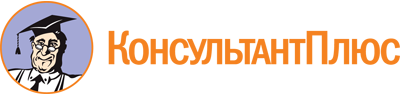 Постановление Правительства Республики Марий Эл от 28.08.2017 N 355
(ред. от 23.06.2023)
"О Порядке предоставления субсидий из республиканского бюджета Республики Марий Эл негосударственным организациям социального обслуживания, в том числе социально ориентированным некоммерческим организациям, предоставляющим социальные услуги в форме социального обслуживания на дому, не являющимся государственными (муниципальными) учреждениями, и индивидуальным предпринимателям, осуществляющим деятельность по социальному обслуживанию на дому"Документ предоставлен КонсультантПлюс

www.consultant.ru

Дата сохранения: 11.11.2023
 Список изменяющих документов(в ред. постановлений Правительства Республики Марий Эл от 09.04.2018 N 155,от 01.11.2022 N 456, от 23.06.2023 N 283)Список изменяющих документов(в ред. постановлений Правительства Республики Марий Эл от 01.11.2022 N 456,от 23.06.2023 N 283)Список изменяющих документов(в ред. постановления Правительства Республики Марий Эл от 23.06.2023 N 283)Министерство социального развития Республики Марий ЭлЗАЯВЛЕНИЕо предоставлении субсидии из республиканского бюджета Республики Марий Эл негосударственным организациям социального обслуживания, в том числе социально ориентированным некоммерческим организациям, предоставляющим социальные услуги в форме социального обслуживания на дому, не являющимся государственными (муниципальными) учреждениями, и индивидуальным предпринимателям, осуществляющим деятельность по социальному обслуживанию на домуЗАЯВЛЕНИЕо предоставлении субсидии из республиканского бюджета Республики Марий Эл негосударственным организациям социального обслуживания, в том числе социально ориентированным некоммерческим организациям, предоставляющим социальные услуги в форме социального обслуживания на дому, не являющимся государственными (муниципальными) учреждениями, и индивидуальным предпринимателям, осуществляющим деятельность по социальному обслуживанию на дому"___" ___________ 20__ г.__________________________________________________________________________(Наименование негосударственной (коммерческой или некоммерческой) организации социального обслуживания, в том числе социально ориентированной некоммерческой организации, предоставляющей социальные услуги в форме социального обслуживания на дому, не являющейся государственным (муниципальным) учреждением, или индивидуального предпринимателя, осуществляющего деятельность по социальному обслуживанию на дому (далее - поставщик социальных услуг))___________________________________________________________________________(фамилия, имя, отчество (при наличии) руководителя поставщика социальных услуг)ходатайствует о предоставлении субсидии из республиканского бюджета Республики Марий Эл негосударственным организациям социального обслуживания, в том числе социально ориентированным некоммерческим организациям, предоставляющим социальные услуги в форме социального обслуживания на дому, не являющимся государственными (муниципальными) учреждениями, и индивидуальным предпринимателям, осуществляющим деятельность по социальному обслуживанию на дому (далее - субсидия).С порядком и условиями предоставления субсидии, предусмотренными Порядком предоставления субсидий из республиканского бюджета Республики Марий Эл негосударственным организациям социального обслуживания, в том числе социально ориентированным некоммерческим организациям, предоставляющим социальные услуги в форме социального обслуживания на дому, не являющимся государственными (муниципальными) учреждениями, и индивидуальным предпринимателям, осуществляющим деятельность по социальному обслуживанию на дому, утвержденным постановлением Правительства Республики Марий Эл от 28 августа 2017 г. N 355 (далее - Порядок), ознакомлен и согласен.Для получения субсидии прилагаются следующие документы:1) информация о структуре и персональном составе работников по форме согласно приложению N 2 к Порядку;2) копии документов, подтверждающих образование и стаж работы руководителя поставщика социальных услуг;3) копия документа, подтверждающего полномочия лица, представляющего документы, действовать от имени поставщика социальных услуг;4) копии учредительных документов, заверенные в установленном законодательством порядке (для юридических лиц);5) информация о направлениях расходов по оказанию социальных услуг в форме социального обслуживания на дому по форме согласно приложению N 3 к Порядку;6) буклеты, брошюры, фотографии о деятельности поставщика социальных услуг и предоставляемых им социальных услугах, иные материалы, подтверждающие наличие у поставщика социальных услуг общедоступных информационных ресурсов;7) документ, подтверждающий наличие у поставщика социальных услуг расчетного счета в российской кредитной организации,- с указанием реквизитов этого счета;8) выписка из Единого государственного реестра юридических лиц или выписка из Единого государственного реестра индивидуальных предпринимателей, выданная не ранее первого числа месяца, предшествующего месяцу, в котором планируется проведение конкурса (предъявляется по инициативе поставщика социальных услуг, в случае непредъявления поставщиком социальных услуг Министерство труда и социальной защиты Республики Марий Эл запрашивает посредством межведомственного информационного взаимодействия);9) справка инспекции Федеральной налоговой службы по месту регистрации по состоянию на первое число месяца, предшествующего месяцу, в котором планируется проведение конкурса, подтверждающая отсутствие (наличие) неисполненной обязанности по уплате налогов, сборов, страховых взносов, пеней, штрафов, процентов, по форме, утвержденной Федеральной налоговой службой (предъявляется по инициативе поставщика социальных услуг, в случае непредъявления поставщиком социальных услуг Министерство труда и социальной защиты Республики Марий Эл запрашивает посредством межведомственного информационного взаимодействия);10) согласие, подписанное поставщиком социальных услуг, на публикацию (размещение) в информационно-телекоммуникационной сети "Интернет" информации о поставщике социальных услуг, о подаваемой им заявке, иной информации о поставщике социальных услуг, связанной с конкурсом, а также согласие физического лица, зарегистрированного в качестве индивидуального предпринимателя, на обработку персональных данных.__________________________________________________________________________(Наименование негосударственной (коммерческой или некоммерческой) организации социального обслуживания, в том числе социально ориентированной некоммерческой организации, предоставляющей социальные услуги в форме социального обслуживания на дому, не являющейся государственным (муниципальным) учреждением, или индивидуального предпринимателя, осуществляющего деятельность по социальному обслуживанию на дому (далее - поставщик социальных услуг))___________________________________________________________________________(фамилия, имя, отчество (при наличии) руководителя поставщика социальных услуг)ходатайствует о предоставлении субсидии из республиканского бюджета Республики Марий Эл негосударственным организациям социального обслуживания, в том числе социально ориентированным некоммерческим организациям, предоставляющим социальные услуги в форме социального обслуживания на дому, не являющимся государственными (муниципальными) учреждениями, и индивидуальным предпринимателям, осуществляющим деятельность по социальному обслуживанию на дому (далее - субсидия).С порядком и условиями предоставления субсидии, предусмотренными Порядком предоставления субсидий из республиканского бюджета Республики Марий Эл негосударственным организациям социального обслуживания, в том числе социально ориентированным некоммерческим организациям, предоставляющим социальные услуги в форме социального обслуживания на дому, не являющимся государственными (муниципальными) учреждениями, и индивидуальным предпринимателям, осуществляющим деятельность по социальному обслуживанию на дому, утвержденным постановлением Правительства Республики Марий Эл от 28 августа 2017 г. N 355 (далее - Порядок), ознакомлен и согласен.Для получения субсидии прилагаются следующие документы:1) информация о структуре и персональном составе работников по форме согласно приложению N 2 к Порядку;2) копии документов, подтверждающих образование и стаж работы руководителя поставщика социальных услуг;3) копия документа, подтверждающего полномочия лица, представляющего документы, действовать от имени поставщика социальных услуг;4) копии учредительных документов, заверенные в установленном законодательством порядке (для юридических лиц);5) информация о направлениях расходов по оказанию социальных услуг в форме социального обслуживания на дому по форме согласно приложению N 3 к Порядку;6) буклеты, брошюры, фотографии о деятельности поставщика социальных услуг и предоставляемых им социальных услугах, иные материалы, подтверждающие наличие у поставщика социальных услуг общедоступных информационных ресурсов;7) документ, подтверждающий наличие у поставщика социальных услуг расчетного счета в российской кредитной организации,- с указанием реквизитов этого счета;8) выписка из Единого государственного реестра юридических лиц или выписка из Единого государственного реестра индивидуальных предпринимателей, выданная не ранее первого числа месяца, предшествующего месяцу, в котором планируется проведение конкурса (предъявляется по инициативе поставщика социальных услуг, в случае непредъявления поставщиком социальных услуг Министерство труда и социальной защиты Республики Марий Эл запрашивает посредством межведомственного информационного взаимодействия);9) справка инспекции Федеральной налоговой службы по месту регистрации по состоянию на первое число месяца, предшествующего месяцу, в котором планируется проведение конкурса, подтверждающая отсутствие (наличие) неисполненной обязанности по уплате налогов, сборов, страховых взносов, пеней, штрафов, процентов, по форме, утвержденной Федеральной налоговой службой (предъявляется по инициативе поставщика социальных услуг, в случае непредъявления поставщиком социальных услуг Министерство труда и социальной защиты Республики Марий Эл запрашивает посредством межведомственного информационного взаимодействия);10) согласие, подписанное поставщиком социальных услуг, на публикацию (размещение) в информационно-телекоммуникационной сети "Интернет" информации о поставщике социальных услуг, о подаваемой им заявке, иной информации о поставщике социальных услуг, связанной с конкурсом, а также согласие физического лица, зарегистрированного в качестве индивидуального предпринимателя, на обработку персональных данных.Сообщаю следующие сведения:Сообщаю следующие сведения:1. Полное наименование:___________________________________2. Место нахождения:___________________________________3. Почтовый адрес:___________________________________4. Адрес электронной почты:___________________________________5. Телефон, факс:___________________________________6. ОГРН (ОГРНИП)___________________________________7. ИНН___________________________________8. КПП___________________________________9. ОКТМО___________________________________10. Банковские реквизиты:наименование банка___________________________________расчетный счет___________________________________корреспондирующий счет банка___________________________________ИНН/КПП банка___________________________________11. Номер реестровой записи в реестре поставщиков социальных услуг в Республике Марий Эл___________________________________Подтверждаю, что поставщик социальных услуг (по состоянию на "___" ___________ 20__ г.):состоит в реестре поставщиков социальных услуг в Республике Марий Эл;не имеет (имеет) (указать) неисполненную обязанность по уплате налогов, сборов, страховых взносов, пеней, штрафов, процентов, подлежащих уплате в соответствии с законодательством Российской Федерации о налогах и сборах;не имеет (имеет) (указать) просроченную задолженность по возврату в республиканский бюджет Республики Марий Эл субсидий, бюджетных инвестиций, предоставленных в том числе в соответствии с иными правовыми актами Республики Марий Эл, и иную просроченную задолженность перед республиканским бюджетом Республики Марий Эл;не находится (находится) (указать) в процессе реорганизации (за исключением реорганизации в форме присоединения к юридическому лицу, являющемуся поставщиком социальных услуг, другого юридического лица), ликвидации, в отношении него не введена процедура банкротства, деятельность не приостановлена в порядке, предусмотренном законодательством Российской Федерации (для юридического лица);не прекратил (прекратил) (указать) деятельность в качестве индивидуального предпринимателя (для индивидуального предпринимателя);в реестре дисквалифицированных лиц отсутствуют (присутствуют) (указать) сведения о дисквалифицированных руководителе, членах коллегиального исполнительного органа, лице, исполняющем функции единоличного исполнительного органа, или главном бухгалтере поставщика социальных услуг (для юридического лица);в реестре дисквалифицированных лиц отсутствуют (присутствуют) (указать) сведения о дисквалифицированном индивидуальном предпринимателе, являющемся поставщиком социальных услуг;не является (является) (указать) иностранным юридическим лицом, в том числе местом регистрации которого является государство или территория, включенные в утверждаемый Министерством финансов Российской Федерации перечень государств и территорий, используемых для промежуточного (офшорного) владения активами в Российской Федерации (далее - офшорные компании), а также российским юридическим лицом, в уставном (складочном) капитале которого доля прямого или косвенного (через третьих лиц) участия офшорных компаний в совокупности превышает 25 процентов (если иное не предусмотрено законодательством Российской Федерации);не получает (получает) (указать) средства из республиканского бюджета Республики Марий Эл в соответствии с иными нормативными правовыми актами Республики Марий Эл на цели, установленные пунктом 2 Порядка;не находится (находится) (указать) в перечне организаций и физических лиц, в отношении которых имеются сведения об их причастности к экстремистской деятельности или терроризму, либо в перечне организаций и физических лиц, в отношении которых имеются сведения об их причастности к распространению оружия массового уничтожения.Достоверность и полноту сведений, содержащихся в настоящем заявлении и прилагаемых к нему документах, подтверждаю.Об ответственности за представление неполных или заведомо недостоверных сведений и документов предупрежден.Подтверждаю, что поставщик социальных услуг (по состоянию на "___" ___________ 20__ г.):состоит в реестре поставщиков социальных услуг в Республике Марий Эл;не имеет (имеет) (указать) неисполненную обязанность по уплате налогов, сборов, страховых взносов, пеней, штрафов, процентов, подлежащих уплате в соответствии с законодательством Российской Федерации о налогах и сборах;не имеет (имеет) (указать) просроченную задолженность по возврату в республиканский бюджет Республики Марий Эл субсидий, бюджетных инвестиций, предоставленных в том числе в соответствии с иными правовыми актами Республики Марий Эл, и иную просроченную задолженность перед республиканским бюджетом Республики Марий Эл;не находится (находится) (указать) в процессе реорганизации (за исключением реорганизации в форме присоединения к юридическому лицу, являющемуся поставщиком социальных услуг, другого юридического лица), ликвидации, в отношении него не введена процедура банкротства, деятельность не приостановлена в порядке, предусмотренном законодательством Российской Федерации (для юридического лица);не прекратил (прекратил) (указать) деятельность в качестве индивидуального предпринимателя (для индивидуального предпринимателя);в реестре дисквалифицированных лиц отсутствуют (присутствуют) (указать) сведения о дисквалифицированных руководителе, членах коллегиального исполнительного органа, лице, исполняющем функции единоличного исполнительного органа, или главном бухгалтере поставщика социальных услуг (для юридического лица);в реестре дисквалифицированных лиц отсутствуют (присутствуют) (указать) сведения о дисквалифицированном индивидуальном предпринимателе, являющемся поставщиком социальных услуг;не является (является) (указать) иностранным юридическим лицом, в том числе местом регистрации которого является государство или территория, включенные в утверждаемый Министерством финансов Российской Федерации перечень государств и территорий, используемых для промежуточного (офшорного) владения активами в Российской Федерации (далее - офшорные компании), а также российским юридическим лицом, в уставном (складочном) капитале которого доля прямого или косвенного (через третьих лиц) участия офшорных компаний в совокупности превышает 25 процентов (если иное не предусмотрено законодательством Российской Федерации);не получает (получает) (указать) средства из республиканского бюджета Республики Марий Эл в соответствии с иными нормативными правовыми актами Республики Марий Эл на цели, установленные пунктом 2 Порядка;не находится (находится) (указать) в перечне организаций и физических лиц, в отношении которых имеются сведения об их причастности к экстремистской деятельности или терроризму, либо в перечне организаций и физических лиц, в отношении которых имеются сведения об их причастности к распространению оружия массового уничтожения.Достоверность и полноту сведений, содержащихся в настоящем заявлении и прилагаемых к нему документах, подтверждаю.Об ответственности за представление неполных или заведомо недостоверных сведений и документов предупрежден._____________________________(фамилия, имя, отчество(при наличии), руководителя поставщика социальных услуг, подпись, печать (при наличии) поставщика социальных услуг)__________________ 20___ г.(дата составления заявления)Занимаемая должностьУровень образованияКвалификацияОпыт работы в сфере социального обслуживанияСведения о полученном за последние три года дополнительном профессиональном образовании работникаСведения о полученном за последние три года дополнительном профессиональном образовании работникаСведения о полученном за последние три года дополнительном профессиональном образовании работникаСведения о полученном за последние три года дополнительном профессиональном образовании работникаЗанимаемая должностьУровень образованияКвалификацияОпыт работы в сфере социального обслуживаниявид дополнительного профессионального образованиянаименование образовательной организациипериод обучениянаименование образовательной программы1.2....Направление расходовНеобходимый объем средств, рублей1231.Прямые расходы1.1.Оплата труда персонала, предоставляющего социальные услуги1.2.Начисления на выплаты по оплате труда персонала, предоставляющего социальные услуги1.3.Общехозяйственные расходы1.3.1.Увеличение стоимости материальных запасов1.4.Прочие расходы, непосредственно связанные с предоставлением социальной услуги2.Косвенные расходы2.1.Расходы на оплату труда управленческого персонала, младшего обслуживающего персонала2.2.Начисления на выплаты по оплате труда управленческого персонала, младшего обслуживающего персонала2.3.Косвенные общехозяйственные расходы2.3.1.Услуги связи2.3.2.Транспортные услуги2.3.3.Коммунальные услуги2.3.4.Арендная плата за пользование имуществом2.3.5.Работы, услуги по содержанию имущества2.3.6.Прочие работы, услуги2.3.7.Увеличение стоимости основных средств2.3.8.Увеличение стоимости материальных запасовИтогоИтогоДостоверность представленных сведений и целевое использование субсидии подтверждаем:Достоверность представленных сведений и целевое использование субсидии подтверждаем:Достоверность представленных сведений и целевое использование субсидии подтверждаем:Руководитель_____________(подпись)________________________(расшифровка подписи)Главный бухгалтер_____________(подпись)________________________(расшифровка подписи)М. П.(при наличии)М. П.(при наличии)М. П.(при наличии)